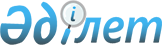 О мерах по реализации Закона Республики Казахстан от 27 июля 2007 года "О внесении изменений и дополнений в Закон Республики Казахстан "О кредитных бюро и формировании кредитных историй в Республике Казахстан"Распоряжение Премьер-Министра Республики Казахстан от 22 августа 2007 года N 234-р



      1. Утвердить прилагаемый перечень нормативных правовых актов, принятие которых необходимо в целях реализации 
 Закона 
 Республики Казахстан от 27 июля 2007 года "О внесении изменений и дополнений в Закон Республики Казахстан "О кредитных бюро и формировании кредитных историй в Республике Казахстан" (далее - перечень).




      2. Агентству Республики Казахстан по регулированию и надзору финансового рынка и финансовых организаций принять соответствующие нормативные правовые акты согласно перечню и проинформировать Правительство Республики Казахстан о принятых мерах.

      

Премьер-Министр


Утвержден          



распоряжением Премьер-Министра



Республики Казахстан    



от 22

 

августа 2007 года N 234-р




                             


Перечень





           


нормативных правовых актов, принятие которых





  


необходимо в целях реализации Закона Республики Казахстан





  


от 27 июля 2007 года "О внесении изменений и дополнений в





 


Закон Республики Казахстан "О кредитных бюро и формировании





           


кредитных историй в Республике Казахстан



					© 2012. РГП на ПХВ «Институт законодательства и правовой информации Республики Казахстан» Министерства юстиции Республики Казахстан
				
N



п/п

Наименование



нормативного



правового акта

Форма акта

Государственный



орган,



ответственный



за исполнение

Срок



исполнения

1

2

3

4

5

1.

Об утверждении



Правил,сроков и



объемов



предоставления



информации и



сведений



кредитными бюро

Постановление



Правления



Агентства



Республики



Казахстан по



регулированию



и надзору



финансового



рынка и



финансовых



организации

Агентство



Республики



Казахстан по



регулированию



и надзору



финансового



рынка и



финансовых



организаций (по



согласованию)

Август



2007 года

2.

О внесении



изменений в



постановление



Правления Агентства



Республики



Казахстан по



регулированию и



надзору финансового



рынка и финансовых



организаций от 25



октября 2004 года



N 303 "Об



утверждении



Инструкции об



организации инфор-



мационного процесса



в деятельности



участников системы



формирования



кредитных историй и



их использования,



защиты и сохран-



ности базы данных



кредитных историй,



о минимальных



требованиях к их



информационным



ресурсам, инфор-



мационным системам,



помещениям,



электронному



оборудованию"

Постановление



Правления



Агентства



Республики



Казахстан по



регулированию



и надзору



финансового



рынка и



финансовых



организации

Агентство



Республики



Казахстан по



регулированию



и надзору



финансового



рынка и



финансовых



организаций (по



согласованию),



Агентство



Республики



Казахстан по



информатизации



и связи

Август



2007 года
